Dokumentet er ikke signert da Sandnes Eiendomsselskap KF benytter elektronisk godkjenning.STYREPROTOKOLLSTYREPROTOKOLLSTYREPROTOKOLLMØTETYPEMØTE NR.:DATO:STED:MØTELEDER:MØTEREFERENT:SAKSNR:ARKIVKODE: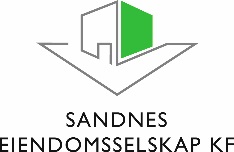 Til stede:Til stede:Forfall:Forfall:Sendes også: Sendes også: SAKNRBEHANDLETBEHANDLETBEHANDLETBEHANDLETANSVARLIG/TIDSFRISTInnkalling styremøtetInnkallingen ble godkjent uten merknaderInnkalling styremøtetInnkallingen ble godkjent uten merknaderInnkalling styremøtetInnkallingen ble godkjent uten merknaderInnkalling styremøtetInnkallingen ble godkjent uten merknader103 - 15Godkjenning av protokoll, styremøte 08.06.2015Protokollen fra styremøte den 19.05.2015 godkjennes Godkjenning av protokoll, styremøte 08.06.2015Protokollen fra styremøte den 19.05.2015 godkjennes Godkjenning av protokoll, styremøte 08.06.2015Protokollen fra styremøte den 19.05.2015 godkjennes Godkjenning av protokoll, styremøte 08.06.2015Protokollen fra styremøte den 19.05.2015 godkjennes 104 - 15Regnskapsmessig rapportering iht regnskapsloven, Sandnes Eiendomsselskap KFEnstemmig vedtak:Saken utsettes til neste styremøte hvor det også fremlegges kontantstrømsoppstilling samt noter til selve regnskapet hvor enkeltposter forklares og forslag til vedlikeholdsetterslepet kan reflekteres. Regnskapsmessig rapportering iht regnskapsloven, Sandnes Eiendomsselskap KFEnstemmig vedtak:Saken utsettes til neste styremøte hvor det også fremlegges kontantstrømsoppstilling samt noter til selve regnskapet hvor enkeltposter forklares og forslag til vedlikeholdsetterslepet kan reflekteres. Regnskapsmessig rapportering iht regnskapsloven, Sandnes Eiendomsselskap KFEnstemmig vedtak:Saken utsettes til neste styremøte hvor det også fremlegges kontantstrømsoppstilling samt noter til selve regnskapet hvor enkeltposter forklares og forslag til vedlikeholdsetterslepet kan reflekteres. Regnskapsmessig rapportering iht regnskapsloven, Sandnes Eiendomsselskap KFEnstemmig vedtak:Saken utsettes til neste styremøte hvor det også fremlegges kontantstrømsoppstilling samt noter til selve regnskapet hvor enkeltposter forklares og forslag til vedlikeholdsetterslepet kan reflekteres. 105 – 15Driftsbudsjett 2015 – Konsekvenser for vedlikeholdEnstemmig vedtak:Saken oversendes rådmannen.Dersom det er leiligheter som blir stående tomme grunnet manglende midler, skal situasjonen avklares mellom daglig leder og styreleder. Driftsbudsjett 2015 – Konsekvenser for vedlikeholdEnstemmig vedtak:Saken oversendes rådmannen.Dersom det er leiligheter som blir stående tomme grunnet manglende midler, skal situasjonen avklares mellom daglig leder og styreleder. Driftsbudsjett 2015 – Konsekvenser for vedlikeholdEnstemmig vedtak:Saken oversendes rådmannen.Dersom det er leiligheter som blir stående tomme grunnet manglende midler, skal situasjonen avklares mellom daglig leder og styreleder. Driftsbudsjett 2015 – Konsekvenser for vedlikeholdEnstemmig vedtak:Saken oversendes rådmannen.Dersom det er leiligheter som blir stående tomme grunnet manglende midler, skal situasjonen avklares mellom daglig leder og styreleder. 106 – 15Nytt båthus ved Daleveien 110 på tomt Gnr/Bnr 38/327 eid av Sandnes kommuneEnstemmig vedtak:Sandnes Eiendomsselskap KF godkjenner og tillater at sjøspeiderne kan ta saken videre og fremlegge søknad til byggesak.Sjøspeiderne må selv finne midler til oppføring av båthuset.Sjøspeiderne må selv engasjere et selskap som kan stå som ansvarlig søker for båthuset, samt ansvarlig utfører.Nytt båthus ved Daleveien 110 på tomt Gnr/Bnr 38/327 eid av Sandnes kommuneEnstemmig vedtak:Sandnes Eiendomsselskap KF godkjenner og tillater at sjøspeiderne kan ta saken videre og fremlegge søknad til byggesak.Sjøspeiderne må selv finne midler til oppføring av båthuset.Sjøspeiderne må selv engasjere et selskap som kan stå som ansvarlig søker for båthuset, samt ansvarlig utfører.Nytt båthus ved Daleveien 110 på tomt Gnr/Bnr 38/327 eid av Sandnes kommuneEnstemmig vedtak:Sandnes Eiendomsselskap KF godkjenner og tillater at sjøspeiderne kan ta saken videre og fremlegge søknad til byggesak.Sjøspeiderne må selv finne midler til oppføring av båthuset.Sjøspeiderne må selv engasjere et selskap som kan stå som ansvarlig søker for båthuset, samt ansvarlig utfører.Nytt båthus ved Daleveien 110 på tomt Gnr/Bnr 38/327 eid av Sandnes kommuneEnstemmig vedtak:Sandnes Eiendomsselskap KF godkjenner og tillater at sjøspeiderne kan ta saken videre og fremlegge søknad til byggesak.Sjøspeiderne må selv finne midler til oppføring av båthuset.Sjøspeiderne må selv engasjere et selskap som kan stå som ansvarlig søker for båthuset, samt ansvarlig utfører.107 – 15Opphør av boplikt for prester – tilbakesalg av presteboligerEnstemmig vedtak:Det innhentes tilbud på taksering av presteboligene fra 3 meglerhus.Presteboligene kan selges til presten for takst.Presteboliger som er fraflyttet og står tomme kan omdisponeres eller selges på det åpne markedet.Ved tilbud av salg til prester settes tilbudsperioden til 6 mnd.Opphør av boplikt for prester – tilbakesalg av presteboligerEnstemmig vedtak:Det innhentes tilbud på taksering av presteboligene fra 3 meglerhus.Presteboligene kan selges til presten for takst.Presteboliger som er fraflyttet og står tomme kan omdisponeres eller selges på det åpne markedet.Ved tilbud av salg til prester settes tilbudsperioden til 6 mnd.Opphør av boplikt for prester – tilbakesalg av presteboligerEnstemmig vedtak:Det innhentes tilbud på taksering av presteboligene fra 3 meglerhus.Presteboligene kan selges til presten for takst.Presteboliger som er fraflyttet og står tomme kan omdisponeres eller selges på det åpne markedet.Ved tilbud av salg til prester settes tilbudsperioden til 6 mnd.Opphør av boplikt for prester – tilbakesalg av presteboligerEnstemmig vedtak:Det innhentes tilbud på taksering av presteboligene fra 3 meglerhus.Presteboligene kan selges til presten for takst.Presteboliger som er fraflyttet og står tomme kan omdisponeres eller selges på det åpne markedet.Ved tilbud av salg til prester settes tilbudsperioden til 6 mnd.108 – 15Kostnadsoverslag 1 – ombygging av Langgt 74 til barnehageEnstemmig vedtak:Romprogram ihht til tegninger og beskrivelse Langgata 74 godkjennes.Kostnadsoverslag 1 for Langgata 74 på 55,8 mill godkjennes.Fremdriftsplan med innflytting i august 2016 godkjennes.Søknad om beskrevne dispensasjoner godkjennes.Saken videresendes til rådmannen for viderebehandling.Kostnadsoverslag 1 – ombygging av Langgt 74 til barnehageEnstemmig vedtak:Romprogram ihht til tegninger og beskrivelse Langgata 74 godkjennes.Kostnadsoverslag 1 for Langgata 74 på 55,8 mill godkjennes.Fremdriftsplan med innflytting i august 2016 godkjennes.Søknad om beskrevne dispensasjoner godkjennes.Saken videresendes til rådmannen for viderebehandling.Kostnadsoverslag 1 – ombygging av Langgt 74 til barnehageEnstemmig vedtak:Romprogram ihht til tegninger og beskrivelse Langgata 74 godkjennes.Kostnadsoverslag 1 for Langgata 74 på 55,8 mill godkjennes.Fremdriftsplan med innflytting i august 2016 godkjennes.Søknad om beskrevne dispensasjoner godkjennes.Saken videresendes til rådmannen for viderebehandling.Kostnadsoverslag 1 – ombygging av Langgt 74 til barnehageEnstemmig vedtak:Romprogram ihht til tegninger og beskrivelse Langgata 74 godkjennes.Kostnadsoverslag 1 for Langgata 74 på 55,8 mill godkjennes.Fremdriftsplan med innflytting i august 2016 godkjennes.Søknad om beskrevne dispensasjoner godkjennes.Saken videresendes til rådmannen for viderebehandling.109 – 15Byggeprogram for ny K20 skole på FiggjoEnstemmig vedtak:Saken utsettes i påvente av nye arealnormer for skolene i Sandnes, jfr vedtatt tekstforslag i bystyresak 175/14 i des 2014. Byggeprogram for ny K20 skole på FiggjoEnstemmig vedtak:Saken utsettes i påvente av nye arealnormer for skolene i Sandnes, jfr vedtatt tekstforslag i bystyresak 175/14 i des 2014. Byggeprogram for ny K20 skole på FiggjoEnstemmig vedtak:Saken utsettes i påvente av nye arealnormer for skolene i Sandnes, jfr vedtatt tekstforslag i bystyresak 175/14 i des 2014. Byggeprogram for ny K20 skole på FiggjoEnstemmig vedtak:Saken utsettes i påvente av nye arealnormer for skolene i Sandnes, jfr vedtatt tekstforslag i bystyresak 175/14 i des 2014. 110- 15Kostnadsoverslag 2, for omsorgsboliger på Aase Gaard.Enstemmig vedtak:Daglig leder gis fullmakt til å inngå kontrakt med mest økonomisk fordelaktig tilbud ut fra tildelingskriteriene gitt i konkurransen, så sant tilbudet ligger innenfor budsjettrammene på 40 mill. kroner.Opsjonen på 2 ekstra omsorgsboliger tiltres. Prosjektet blir da på 10 boliger totalt.Fremdriftsplan med ferdigstilling av prosjektet innen mai 2016, godkjennes.Endelig budsjett for prosjektet legges fram for styrebehandling når evaluering er ferdigstilt.Kostnadsoverslag 2, for omsorgsboliger på Aase Gaard.Enstemmig vedtak:Daglig leder gis fullmakt til å inngå kontrakt med mest økonomisk fordelaktig tilbud ut fra tildelingskriteriene gitt i konkurransen, så sant tilbudet ligger innenfor budsjettrammene på 40 mill. kroner.Opsjonen på 2 ekstra omsorgsboliger tiltres. Prosjektet blir da på 10 boliger totalt.Fremdriftsplan med ferdigstilling av prosjektet innen mai 2016, godkjennes.Endelig budsjett for prosjektet legges fram for styrebehandling når evaluering er ferdigstilt.Kostnadsoverslag 2, for omsorgsboliger på Aase Gaard.Enstemmig vedtak:Daglig leder gis fullmakt til å inngå kontrakt med mest økonomisk fordelaktig tilbud ut fra tildelingskriteriene gitt i konkurransen, så sant tilbudet ligger innenfor budsjettrammene på 40 mill. kroner.Opsjonen på 2 ekstra omsorgsboliger tiltres. Prosjektet blir da på 10 boliger totalt.Fremdriftsplan med ferdigstilling av prosjektet innen mai 2016, godkjennes.Endelig budsjett for prosjektet legges fram for styrebehandling når evaluering er ferdigstilt.Kostnadsoverslag 2, for omsorgsboliger på Aase Gaard.Enstemmig vedtak:Daglig leder gis fullmakt til å inngå kontrakt med mest økonomisk fordelaktig tilbud ut fra tildelingskriteriene gitt i konkurransen, så sant tilbudet ligger innenfor budsjettrammene på 40 mill. kroner.Opsjonen på 2 ekstra omsorgsboliger tiltres. Prosjektet blir da på 10 boliger totalt.Fremdriftsplan med ferdigstilling av prosjektet innen mai 2016, godkjennes.Endelig budsjett for prosjektet legges fram for styrebehandling når evaluering er ferdigstilt.111 - 15Kostnadsoverslag 2 for 17 omsorgsboliger i Welhavensvei 21Enstemmig vedtak:Kostnadsoverslag 2 på 49,2 mill. kr for bygging av 17 omsorgsboliger i Welhavensvei 21 tas til orientering.Kostnadsoverslag 2 for 17 omsorgsboliger i Welhavensvei 21Enstemmig vedtak:Kostnadsoverslag 2 på 49,2 mill. kr for bygging av 17 omsorgsboliger i Welhavensvei 21 tas til orientering.Kostnadsoverslag 2 for 17 omsorgsboliger i Welhavensvei 21Enstemmig vedtak:Kostnadsoverslag 2 på 49,2 mill. kr for bygging av 17 omsorgsboliger i Welhavensvei 21 tas til orientering.Kostnadsoverslag 2 for 17 omsorgsboliger i Welhavensvei 21Enstemmig vedtak:Kostnadsoverslag 2 på 49,2 mill. kr for bygging av 17 omsorgsboliger i Welhavensvei 21 tas til orientering.112 - 15Byggeprogram, K0, for rehabilitering og utvidelse av Skeiane UngdomsskoleEnstemmig vedtak:Skeiane ungdomsskole rehabiliteres og utvides til en U21 skole.Kostnadsoverslag (K0) på 232 mill. kr godkjennes.Detaljprosjektering i byggherreregi igangsettes.Anbudskonkurranse på prosjekteringsteam utlyses etter regler i Lov om offentliganskaffelse.Saken oversendes rådmannen for videre behandling.Byggeprogram, K0, for rehabilitering og utvidelse av Skeiane UngdomsskoleEnstemmig vedtak:Skeiane ungdomsskole rehabiliteres og utvides til en U21 skole.Kostnadsoverslag (K0) på 232 mill. kr godkjennes.Detaljprosjektering i byggherreregi igangsettes.Anbudskonkurranse på prosjekteringsteam utlyses etter regler i Lov om offentliganskaffelse.Saken oversendes rådmannen for videre behandling.Byggeprogram, K0, for rehabilitering og utvidelse av Skeiane UngdomsskoleEnstemmig vedtak:Skeiane ungdomsskole rehabiliteres og utvides til en U21 skole.Kostnadsoverslag (K0) på 232 mill. kr godkjennes.Detaljprosjektering i byggherreregi igangsettes.Anbudskonkurranse på prosjekteringsteam utlyses etter regler i Lov om offentliganskaffelse.Saken oversendes rådmannen for videre behandling.Byggeprogram, K0, for rehabilitering og utvidelse av Skeiane UngdomsskoleEnstemmig vedtak:Skeiane ungdomsskole rehabiliteres og utvides til en U21 skole.Kostnadsoverslag (K0) på 232 mill. kr godkjennes.Detaljprosjektering i byggherreregi igangsettes.Anbudskonkurranse på prosjekteringsteam utlyses etter regler i Lov om offentliganskaffelse.Saken oversendes rådmannen for videre behandling.113 – 15Kostnadsoverslag 2 (K2) Giskehallen 2Enstemmig vedtak:Kostnadsoverslag (K2) på kr. 87 mill. kr godkjennes ved at reservene reduseres med 1 mill kr.Fremdriftsplan med ferdigstilling av prosjektet innen skolestart 2016 godkjennes.Daglig leder inngår kontrakt med lavbyder innenfor en prosjektramme på kr. 87 millKostnadsoverslag 2 (K2) Giskehallen 2Enstemmig vedtak:Kostnadsoverslag (K2) på kr. 87 mill. kr godkjennes ved at reservene reduseres med 1 mill kr.Fremdriftsplan med ferdigstilling av prosjektet innen skolestart 2016 godkjennes.Daglig leder inngår kontrakt med lavbyder innenfor en prosjektramme på kr. 87 millKostnadsoverslag 2 (K2) Giskehallen 2Enstemmig vedtak:Kostnadsoverslag (K2) på kr. 87 mill. kr godkjennes ved at reservene reduseres med 1 mill kr.Fremdriftsplan med ferdigstilling av prosjektet innen skolestart 2016 godkjennes.Daglig leder inngår kontrakt med lavbyder innenfor en prosjektramme på kr. 87 millKostnadsoverslag 2 (K2) Giskehallen 2Enstemmig vedtak:Kostnadsoverslag (K2) på kr. 87 mill. kr godkjennes ved at reservene reduseres med 1 mill kr.Fremdriftsplan med ferdigstilling av prosjektet innen skolestart 2016 godkjennes.Daglig leder inngår kontrakt med lavbyder innenfor en prosjektramme på kr. 87 mill114 – 15Nytt produksjonskjøkken på VatneEnstemmig vedtak:Sandnes eiendomsselskap KF gis tillatelse til igangsetting av detaljprosjektering.K0 legges fram for styrebehandling 20. august 2015Nytt produksjonskjøkken på VatneEnstemmig vedtak:Sandnes eiendomsselskap KF gis tillatelse til igangsetting av detaljprosjektering.K0 legges fram for styrebehandling 20. august 2015Nytt produksjonskjøkken på VatneEnstemmig vedtak:Sandnes eiendomsselskap KF gis tillatelse til igangsetting av detaljprosjektering.K0 legges fram for styrebehandling 20. august 2015Nytt produksjonskjøkken på VatneEnstemmig vedtak:Sandnes eiendomsselskap KF gis tillatelse til igangsetting av detaljprosjektering.K0 legges fram for styrebehandling 20. august 2015